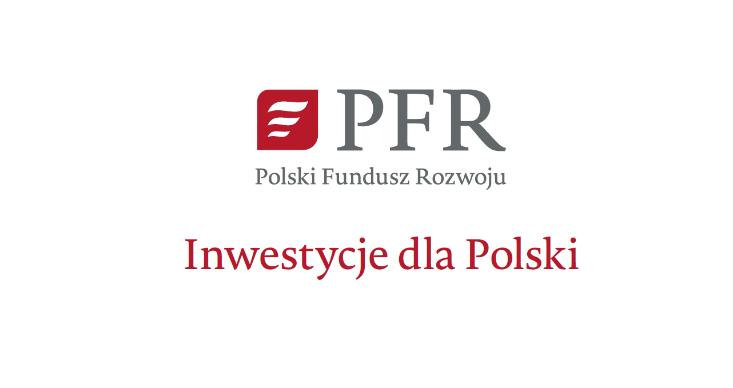 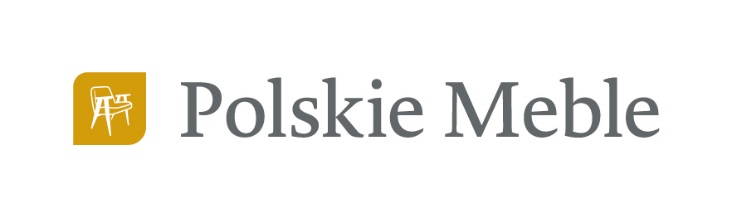 Akcelerator Eksportu Branży MeblarskiejDeklaracja UczestnictwaNazwa Firmy:Adres:WWW:NIP:Osoba składająca wniosek:Numer telefonu kontaktowego:Email:Oświadczam, że przed podpisaniem niniejszej Deklaracji został mi doręczony  Regulamin Akceleratora Eksportu Branży Meblarskiej, z którym się zapoznałem i akceptuję jego treść.Data i podpis osoby składającej deklaracjęDeklarację  prosimy przesłać do dnia 26.10.2018 roku na adres polskiemeble@pfr.plProsimy odpowiedzieć na wszystkie pytania i parafować dokument przed wysłaniem.Czy firma posiada dominujący udział kapitału krajowego? (tak/nie)Wynik finansowy (zysk/strata) w ostatnim roku obrotowy w zł:Wartość przychodów ze sprzedaży za ostatni rok obrotowy w zł: Przybliżony stan zatrudnienia na dzień składania wniosku:Opis potencjału eksportowego1. Proszę opisać produkt lub rozwiązanie ze szczególnym uwzględnieniem posiadanej ochrony własności intelektualnej (maksymalnie 1000 znaków):2. Proszę opisać potencjalny rynek (maksymalnie 1000 znaków):3. Proszę opisać grupę docelową rozwiązania oraz profil klienta (maksymalnie 1000 znaków):4. Proszę opisać doświadczenie eksportowe firmy (maksymalnie 1000 znaków):5. Proszę opisać dotychczasowe osiągnięcia firmy (wystawy, obecność w mediach, wyróżnienia) (maksymalnie 1000 znaków):Organizator zastrzega sobie prawo do zadania dodatkowych pytań w celu oceny zgłoszenia. Wyrażam zgodę na przetwarzanie przez Polski Fundusz Rozwoju S.A. z siedzibą w Warszawie przy 
ul. Krucza 50, 00-025 Warszawa, moich danych osobowych zawartych w Deklaracji w celu oceny deklaracji uczestnictwa w Akceleratorze Eksportu Branży Meblarskiej i realizacji zadań przewidzianych programem Akceleratora.  TAK                          NIEWyrażam zgodę na przetwarzanie przez Polski Fundusz Rozwoju S.A. z siedzibą w Warszawie przy 
ul. Krucza 50, 00-025 Warszawa, moich danych osobowych zawartych w Deklaracji oraz po zakończonym programie Akceleratora Eksportu Branży Meblarskiej w celu zaprezentowania nowych programów lub inicjatyw realizowanych przez Polski Fundusz Rozwoju S.A..  TAK                          NIEOświadczam, że zapoznałem się z informacją „Obowiązek informacyjny” dotyczącą przetwarzania danych osobowych.  TAK                          NIEZałączniki:Regulamin Akceleratora Eksportu Branży Meblarskiej Program Akceleratora Branży MeblarskiejObowiązek informacyjny dotyczący przetwarzania danych osobowychZałącznik nr 1 do Deklaracji Uczestnictwa w Akceleratorze Eksportu Branży MeblarskiejRegulaminAkceleratora Eksportu Branży MeblarskiejAkcelerator Eksportu Branży Meblarskiej (zwany dalej „Akceleratorem”) jest przedsięwzięciem organizowanym przez Polski Fundusz Rozwoju S.A. w Warszawie (00-025), ul. Krucza 50, (zwaną dalej „Organizatorem”) w partnerstwie z podmiotami i instytucjami współpracującymi z Organizatorem, w szczególności z Grupy PFR, (zwanymi dalej „Partnerami”).Obsługę organizacyjną Akceleratora zapewnia Organizator. Zasady działania Akceleratora reguluje niniejszy Regulamin. Do Akceleratora mogą przystąpić podmioty (małe, średnie i duże przedsiębiorstwa), które zostały pozytywnie ocenione przez Organizatora według poniższych kryteriów:Kryteria obligatoryjne: prowadzące działalność na terytorium Rzeczypospolitej Polskiej, z dominującym udziałem kapitału krajowego, w tym spółki giełdowe, których głównym przedmiotem działalności jest produkcja mebli lub elementów wyposażenia wnętrz, które złożyły Deklarację Uczestnictwa według wzoru, do którego niniejszy Regulamin stanowi Załącznik nr 1, które zaakceptowały niniejszy Regulamin oraz zapoznały się z informacją dotyczącą przetwarzania danych osobowych (Załącznik nr 3 do Deklaracji Uczestnictwa) i wyraziły zgodę na przetwarzanie danych osobowych (zwane dalej „Uczestnikami”). Kryteria podstaw preferencji oceny i weryfikacji: oferujące oryginalny produkt pod własną marką, dysponujące potencjałem produkcyjnym lub produktem o dużej wartości wizerunkowej,planujące ekspansję na rynki poza Unią Europejską, w szczególności na rynki perspektywiczne określone w Strategii Na Rzecz Odpowiedzialnego Rozwoju. W procesie oceny i weryfikacji, Organizator nie wyklucza  formułowania dodatkowych pytań. Wyniki oceny i weryfikacji dokonane przez Organizatora są ostateczne.  Organizator nie przewiduje procedury odwoławczej od wyników oceny. Informacje o Akceleratorze są dostępne na stronie internetowej www.pfr.pl.Akceptacji Regulaminu dokonują w imieniu Uczestników osoby umocowane do reprezentowania Uczestnika.Akcelerator organizowany jest w celu wspólnej, z Partnerami i Uczestnikami, realizacji działań zmierzających do zdynamizowania ekspansji zagranicznej Uczestników z wykorzystaniem instrumentów i narzędzi produktowych Organizatora i Partnerów. Akcelerator obejmuje zestaw działań o zakresie i wstępnym harmonogramie opisanych w programie Akceleratora (zwany dalej „Programem”), stanowiącym Załącznik nr 2 do Deklaracji Uczestnictwa. W szczególności zestaw działań obejmuje trzy wątki o nazwach: Strefa nowych rynków, Strefa dialogu, Strefa firm.Organizator i Partnerzy wniosą wkład merytoryczny zgodnie z zakresem Programu.Uczestnicy deklarują delegowanie osób do uczestnictwa w przedsięwzięciach opisanych 
w Programie.Uczestnictwo w Akceleratorze jest nieodpłatne, z zastrzeżeniem punktu 12 Regulaminu.Organizator, Uczestnicy i Partnerzy pokrywają własne koszty związane z uczestnictwem 
w pracach Akceleratora, w szczególności koszty przejazdów, przelotów, wyżywienia 
i noclegów. Organizator nie ponosi jakiejkolwiek odpowiedzialności za sposób wykorzystania przez Uczestników  informacji uzyskanych  w ramach Akceleratora.Organizator zastrzega sobie prawo do modyfikacji merytorycznej i czasowej Programu 
w trakcie jego realizacji z przyczyn niezależnych od Organizatora lub na wniosek Uczestników 
i Partnerów. Modyfikacją nie mogą ulec kwestie odpłatności i zasad uczestnictwa 
w Akceleratorze. Regulamin obowiązuje przez czas określony, do dnia wskazanego przez Organizatora jako zakończenie działań przewidzianych w Programie. Opracowano PFR S.A. Warszawa 11.10.2018Załącznik nr 2 do Deklaracji Uczestnictwa w Akceleratorze Eksportu Branży MeblarskiejProgram Akceleratora Branży MeblarskiejUWAGA: Terminy poszczególnych spotkań zostaną ogłoszone po ustaleniu listy Uczestników na stronie internetowej Akceleratora, o której mowa w punkcie 5 Regulaminu.Zakres merytoryczny Strefa nowych rynków. Warsztat I: Oferta Grupy PFR na obsługę handlu z odroczonym terminem płatności (4h)Warsztat ma odpowiedzieć na pytania: Jak zyskać a nie stracić na obsłudze klientów, którzy oczekują odroczonego terminem płatności? Jak najłatwiej ubezpieczyć transakcję? Jakie warunki należy spełnić, aby szybko otrzymać gotówkę za wysłany towar?Przykładowe omawiane instrumenty:BGK: akredytywy, finansowania dla zagranicznego nabywcy, kredyt dla polskiego przedsiębiorcy planującego ekspansję zagraniczną.KUKE – rodzaje polis ubezpieczeniowych należności w handlu międzynarodowym; ubezpieczenia inwestycji zagranicznych; gwarancje należytego wykonania umowy w przetargach zagranicznych.KUKE Finance - faktoring krajowy i zagranicznych transakcji w handlu międzynarodowym.Doradca prawny – rozwiązania prawne: klauzule niezbędne i niebezpieczne 
w umowach handlowych.Gość specjalny: Etapy ekspansji zagranicznej firmy meblarskiejStrefa Nowych Rynków. Warsztat II: Instrumenty Grupy PFR wspierające uczestnictwo w przetargach oraz inwestycje (4h)Warsztat ma odpowiedzieć na pytania: Jak grupa PFR może pomóc w przygotowaniu oferty na zagraniczny przetarg? Na jakich warunkach można pozyskać kapitał na inwestycje i przejęcia w kraju lub za granicą? Co oferuje „Rządowy program rozwoju eksportu”?Przykładowe omawiane instrumentyPFR S.A. oraz PFR TFI: wejścia kapitałowe Funduszu Ekspansji Zagranicznej lub Funduszu Inwestycji Polskich Przedsiębiorstw. Zasady przygotowania projektów do inwestycji z Funduszem.BGK: zaangażowania BGK w projekty inwestycyjne w kraju i za granicą, gwarancje przetargowe.ARP: Oferta Specjalnych Stref Ekonomicznych w zarządzie ARP, pożyczki dla przedsiębiorstw w procesie restrukturyzacji.Gość specjalny: Strategia rozwoju firmy na przykładzie wybranej firmy.Strefa Nowych Rynków. Warsztat III: Dotacje i usługi doradcze oferowane przez grupę PFR i instytucje partnerskie (4h)Warsztat ma odpowiedzieć na pytania: Jak rozpocząć korzystanie z usług Grupy PFR? Jakie programy dotacyjne są realizowane przez grupę PFR? Kiedy będą najbliższe nabory? Jak Akcelerator może ułatwić korzystanie z usług i dotacji Grupy PFR?Przykładowe omawiane instrumentyMinisterstwo Przedsiębiorczości i Technologii – dialog z biznesem, program Moda na Eksport.PAIH – usługi Zagranicznych Biur Handlowych, Programy BRAND, Polskie Mosty Technologiczne.PARP – Centrum Rozwoju MŚP; nabory do konkursów dotacyjnych na najbliższe 12 miesięcy.ARP – usługi wspierania innowacji, programy dotacyjne i wsparcie kapitałowe.BGK – Kredyt na innowacje technologiczne, sieć oddziałów BGK. Gość specjalny: Skuteczna współpraca z administracją publicznąStrefa Nowych Rynków. Akceleracja ekspansji zagranicznej na wybrane rynki.Etap ten koncentruje się na pracy z przedsiębiorcami w celu określenia ich strategicznych kierunków ekspansji oraz wspólnego zaprezentowania oferty na stronie Akceleratora i zbudowania relacji z siecią ZBH, zdobycia wiedzy o wybranych rynkach określonych przez uczestników Akceleratora. Wstępnie wytypowanym rynkiem jest rynek Zjednoczonych Emiratów Arabskich, natomiast inne rynki będą wybrane w porozumieniu z uczestnikami Akceleratora.Strefa dialogu. Spotkania z administracją publiczną i Grupą PFR w celu wypracowania narzędzi rozwojowych dla eksportu.W ramach procesu uruchomiony będzie usystematyzowany dialog pomiędzy biznesem – członkami Akceleratora i administracją publiczną w celu zidentyfikowaniu narzędzi wsparcia rozwoju eksportu. Zróżnicowanie podmiotów uczestniczących w Akceleratorze ma zagwarantować reprezentatywność branżową i wypracowanie rozwiązań adekwatnych do potrzeb całej branży. Zadanie będzie zrealizowane w formie cyklu otwartych spotkań organizowanych w cyklu 2-miesięcznym: Strefa Dialogu I. Identyfikacja barier i instrumentów rozwojowych (3h).Strefa Dialogu II. Określenie znaczenia nowych instrumentów rozwojowych (3h).Strefa Dialogu III. Propozycje rozwiązań i zaadresowanie dalszej realizacji (3h).Kontynuacją Strefy Dialogu po okresie podstawowej akceleracji jest wsparcie kreowania nowych instrumentów rozwojowych z administracją publiczną.Strefa Firm. Akceleracja indywidualnych potrzeb rozwojowych na bazie oferty Grupy PFR Obejmuje np. wsparcie indywidualnych transakcji, inwestycji, działań promocyjnych etc.Dedykowani eksperci Akceleratora na wniosek przedsiębiorcy pokierują przygotowaniem oferty instrumentów Grupy PFR dopasowanych do indywidualnych sytuacji np. ustrukturyzowania finansowania inwestycji, zabezpieczenia transakcji, wsparcia ofert przetargowych, realizacji przedsięwzięć promocyjno-targowych. Załącznik nr 3 do Deklaracji Uczestnictwa w Akceleratorze Eksportu Branży MeblarskiejObowiązek informacyjny dotyczący przetwarzania danych osobowychAdministratorem Pani/Pana danych osobowych jest Polski Fundusz Rozwoju S.A. z siedzibą w Warszawie przy ul. Kruczej 50, 00-025 Warszawa, zwany dalej „Administratorem”.We wszystkich sprawach dotyczących przetwarzania Pani/Pana danych osobowych i przysługujących praw z tym związanych, można skontaktować się z Administratorem poprzez adres email iod@pfr.pl lub pisemnie na adres siedziby Administratora wskazany w punkcie 1 powyżej.Pani/Pana dane osobowe będą przetwarzane w celu:oceny deklaracji uczestnictwa w Akceleratorze Eksportu Branży Meblarskiej i realizacji zadań przewidzianych programem Akceleratora,przesłania informacji handlowych o kolejnych programach lub inicjatywach realizowanych przez Admnistratora po zakończeniu Akceleratora Eksportu Branży Meblarskiej na podstawie wyrażonej przez Pani/Pana zgody fakultatywnej.Pani/Pana dane osobowe będą przetwarzane do zakończenia programu Akceleratora i procedur związanych z zamknięciem programu, jednak nie dłużej niż do 31.12.2019 r. lub do mementu wycofania zgody na ich przetwarzanie. W przypadku wyrażenia zgody na przetwarzane danych osobowych po zakończonym Akceleratorze Eksportu Branży Meblarskiej – do momemntu wycofania tej zgody.Pani/Pana dane osobowe mogą być udostępnione spółkom z Grupy PFR innym podmiotom na podstawie powszechnie obowiązującego prawa.Pani/Pana dane osobowe nie będą przekazywane do odbiorców znajdujących się w państwach poza Europejskim Obszarem Gospodarczym.Przysługują Pani/Panu następujące prawa:prawo dostępu do danych osobowych oraz prawo żądania ich sprostowania, sprzeciwu wobec przetwarzania, ich usunięcia lub ograniczenia ich przetwarzania;prawo wycofania zgody; wycofanie zgody nie ma wpływu na zgodność z prawem przetwarzania, którego dokonano na podstawie zgody przed jej wycofaniem; prawo do przenoszenia danych osobowych, tj. do otrzymania od Administratora danych osobowych, w ustrukturyzowanym, powszechnie używanym formacie nadającym się do odczytu maszynowego (o ile ma to zastosowanie), w celu ewentualnego przekazania tych danych innemu administratorowi danych;prawo do wniesienia skargi do organu nadzorczego zajmującego się ochroną danych osobowych, gdy uzna Pani/Pan, iż przetwarzanie danych osobowych dotyczących Pani/Pana osoby narusza przepisy Rozporządzenie Parlamentu Europejskiego i Rady z dnia 27 kwietnia 2016 r. w sprawie ochrony osób fizycznych w związku z przetwarzaniem danych osobowych i w sprawie swobodnego przepływu takich danych oraz uchylenia dyrektywy 95/46/WE (Dz. Urz. UE L 119 z 4.05.2016).Podanie danych osobowych jest dobrowolne, niemniej jest niezbędne do celu oceny dklaracji uczestnictwa w Akceleratorze Eksportu Branży Meblarskiej i realizacji zadań przewidzianych programem AkceleratoraW związku z przetwarzaniem danych osobowych, decyzje dotyczące Pani/Pana osoby nie będą podejmowane w sposób zautomatyzowany (bez wpływu człowieka). Stopień znajomości grupy PFRStopień znajomości grupy PFRStopień znajomości grupy PFRStopień znajomości grupy PFRZnam instytucję,
 ale bez szczegółówZnam aktualną ofertę, ale nie korzystamW okresie ostatnich 2 lat korzystaliśmy 
z ofertyPFRPFR TFIPAIHBGKKUKEKuke-FinanceARPPARPSpotkanie otwierające: Akcelerator Eksportu Branży Meblarskiej dedykowane działanie grupy PFR dla Polskich Mebli - networking dla właścicieli i członków zarządów. Spotkanie pod patronatem MPIT. WarszawaStrefa dialogu I: Diagnoza barier i propozycje rozwiązań. WarszawaStrefa nowych rynków. Warsztaty I: Metody zabezpieczania transakcji w handlu zagranicznym oraz finansowanie handlu zagranicznego. WarszawaStrefa nowych rynków. Warsztat II: Instrumenty wsparcia ofertowania w przetargach oraz Instrumenty finansowania i zabezpieczania inwestycji zagranicznych. WarszawaStrefa nowych rynków. Warsztat III: Dotacje i usługi oferowane przez grupę PFR i instytucje partnerskie. WarszawaStrefa nowych rynków. Konsultacje indywidualne. Ocena potencjału ekspansji i wybór rynków strategicznych. Wsparcie akceleracji: budowa indywidualnych relacji z ZBH i weryfikacja trwałości relacji. Strefa dialogu II: Określenie wykonalności i priorytetów dla rozwiązań. Warszawa Strefa dialogu III: Propozycje sposobu wdrożenia rozwiązań. WarszawaSpotkanie podsumowujące. Informacja zwrotna Uczestników na temat Akceleratora i dyskusja o planie dalszych działań. Poznań